Poveži iste slike!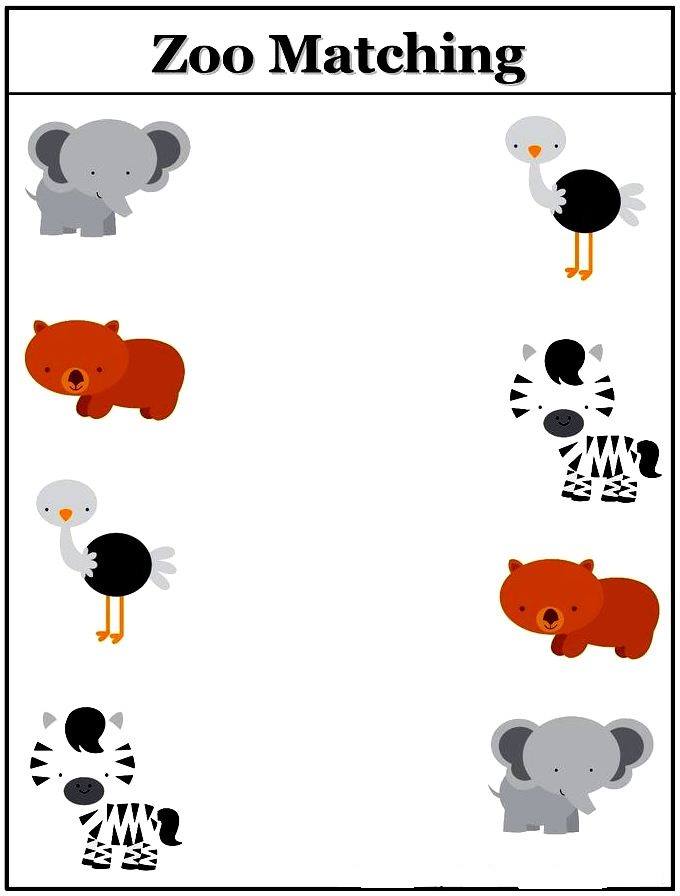 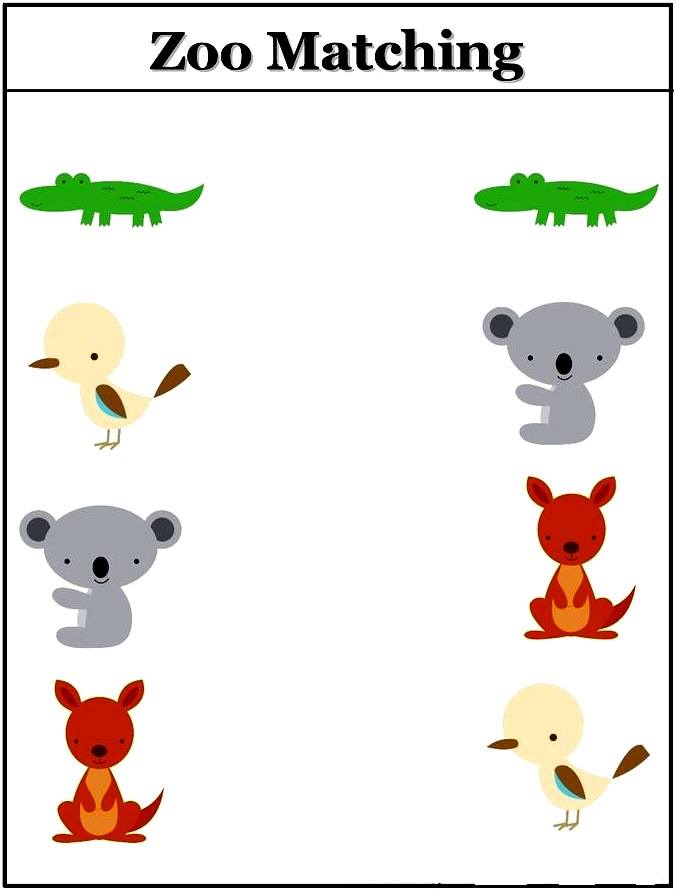 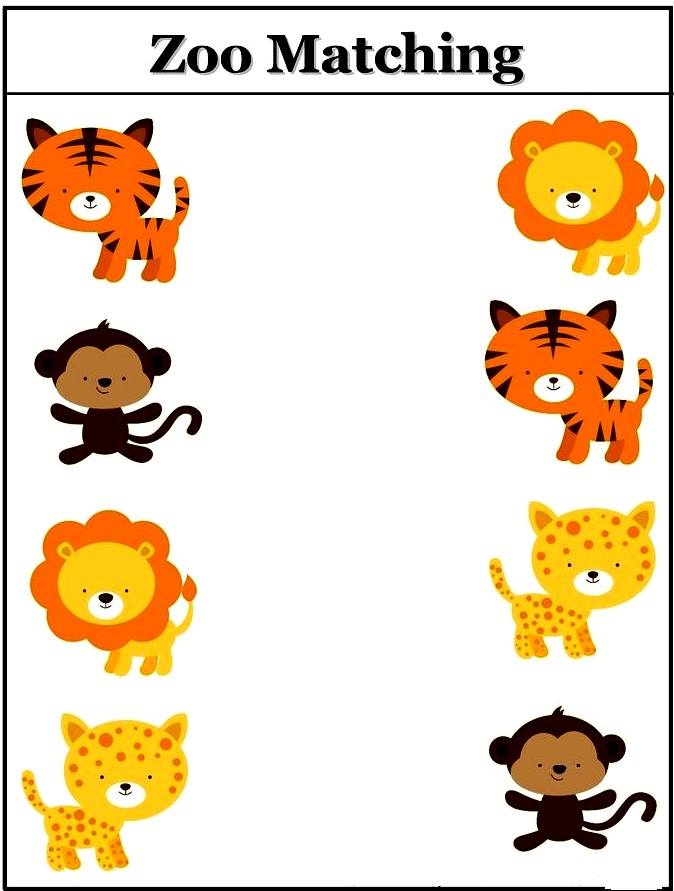 Izreži i spoji dijelove!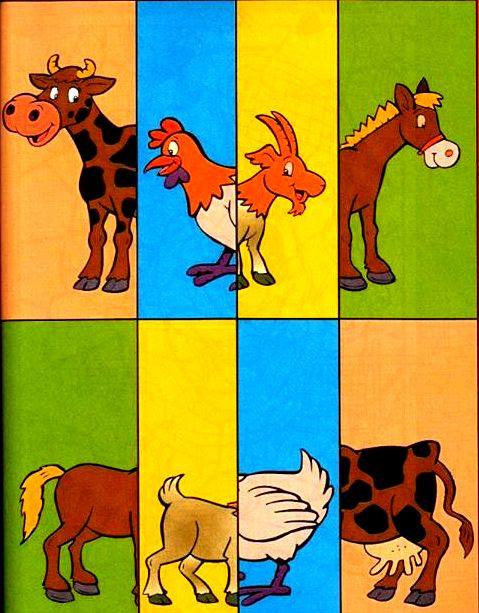 